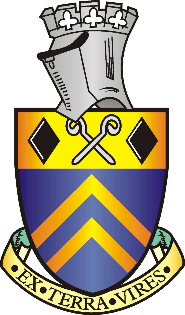 Alfreton Town CouncilApplication for the Role of Councillor, Alfreton Town CouncilLegal qualifications for being a town councillor.(To qualify you must be able to answer ‘Yes’ to both of the questions below)(To qualify you must be able to answer ‘Yes’ to at least one of the questions below)DISQUALIFICATIONS(You must be able to answer No to all of the questions below to be eligible to serve as a councillor) Please briefly outline why you are interested in being a town councillor.Please tell us something about the life experience you will bring to the Council, for example, previous local government experience, work in the voluntary or charitable sector, business or trade union experience.Please tell us something about the skills you feel you will bring to the Council, for example, professional qualifications, financial or project management expertise.Are there any questions you would like to ask the council?Please note that the majority of Council meetings are held in an evening and, unfortunately, under present legislation the parish council is not permitted to contribute to the cost of councillors’ childcare or care of dependents.  Please type your name below or sign if you are submitting a hard copy and return to office@alfretontc.co.uk or Alfreton Town Council, Rodgers Lane, Alfreton, Derbyshire, DE55 7FF.SignedDateFull nameHome address Inc. PostcodeTelephone numberMobile number	EmailAre you a British citizen, a Commonwealth citizen or a citizen of a European Union country?Yes/No.Are you 18 or over?Yes/No.Are you on the electoral register for the parish of Alfreton?	Yes/NoHave you lived either in the ward of Alfreton, or within three miles of its boundary, for at least a year?Yes/NoHave you been the owner or tenant of land in the ward of Alfreton for at least a year?Yes/NoHave you had your only or main place of work in the ward of Alfreton for at least a year?	Yes/No.Are you the subject of a bankruptcy restrictions order or interim order?  Yes/No.Have you within the last five years been convicted of an offence in the UK, the Channel Islands or the Isle of Man which resulted in a sentence of imprisonment (whether suspended or not) for a period of three months or more without the option of a fine?Yes/No.Are you disqualified by order of a court from being a member of a local authority?	Yes/No.